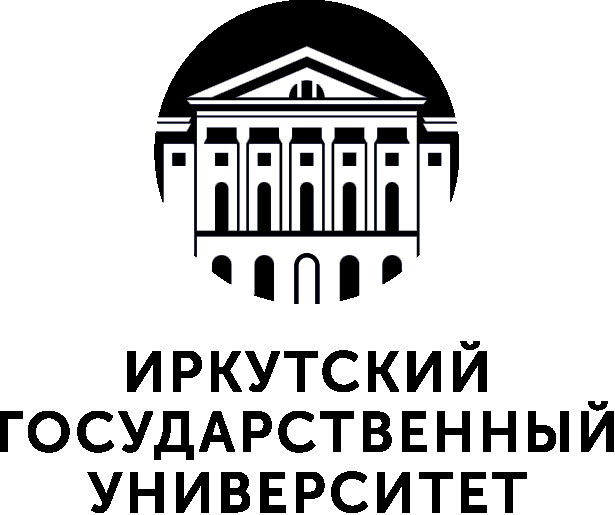 МИНИСТЕРСТВО  НАУКИ И  ВЫСШЕГО ОБРАЗОВАНИЯ РОССИЙСКОЙ ФЕДЕРАЦИИфедеральное государственное бюджетное образовательное учреждение высшего образования «ИРКУТСКИЙ ГОСУДАРСТВЕННЫЙ УНИВЕРСИТЕТ»ФГБОУ ВО «ИГУ»ДОПОЛНИТЕЛЬНАЯ ОБЩЕОБРАЗОВАТЕЛЬНАЯ  ОБЩЕРАЗВАИВЮЩАЯ ПРОГРАММА(для взрослых)__________________________________________________________________________ (наименование программы)___________________________________________________________________________Категория слушателей ____________________________________________Трудоемкость программы__________________________________________						(указать в часах или зачетных единицах)Срок освоения программы__________________________________________							(указать в  месяцах)Форма обучения______________________________________________				             (очная, заочная, очно-заочная)Режим занятий________________________________________________Иркутск 202_ г.ОБЩАЯ ХАРАКТЕРИСТИКА ПРОГРАММЫДополнительная общеобразовательная общеразвивающая программа направлена на _____________________________________________________________________________ __________________________________________________________________ ______________________________________________________________________________________________________________________________________( указать (конкретизировать) на что направлена ВАША программа  - на формирование и развитие творческих способностей; удовлетворение индивидуальных потребностей в интеллектуальном, нравственном и физическом совершенствовании; формирование культуры здорового и безопасного образа жизни, укрепление здоровья;  на организацию свободного времени.).Нормативные документы, регламентирующие разработку дополнительной общеобразовательной общеразвивающей программыНормативно-правовую базу разработки  ДОП составляют:Федеральный закон от 29 декабря 2012 г. № 273-ФЗ «Об образовании в Российской Федерации»;Порядок организации и осуществления образовательной деятельности по дополнительным общеобразовательным программам, утвержденный приказом Министерства просвещения Российской Федерации от 9 ноября  2018 г. № 196;Приказ Федеральной службы по надзору в сфере образования и науки РФ от 14 августа 2020 г. N 831"Об утверждении Требований к структуре официального сайта образовательной организации в информационно-телекоммуникационной сети "Интернет" и формату представления информации";Устав ФГБОУ ВО «ИГУ», утвержденный Приказом Министерства образования и науки Российской Федерации от 28 ноября 2018 г. №1071;Локальные нормативные акты, регламентирующие образовательную деятельность по дополнительным образовательным программам.Используемые сокращенияВ настоящей  дополнительной общеобразовательной общеразвивающей программе используются следующие сокращения: ДО – дополнительная образовательная программа; ДООП – дополнительная общеобразовательная общеразвивающая программа;КУГ – календарный учебный график; ЛНА – локальный нормативный акт; ОС – оценочные средства;  СР – самостоятельная работа; УП – учебный план.Область применения программыНастоящая программа предназначена для (возможна формулировка «для подготовки», для развития, «для формирования», «для организации досуга» и др. – указать назначение программы)_________________________________________________________________________________________________________________________________________________________________________				(указать категорию слушателей и /или  целевую группу)Требования к уровню подготовки обучающихся, необходимому для освоения дополнительной общеобразовательной общеразвивающей программы:К освоению дополнительных общеобразовательных общеразвивающих программ  (для взрослых) допускаются любые лица без предъявления требований к уровню образования (в данном пункте программы, если обусловлено целями, задачами и содержанием программы (спецификой программы),  необходимо указать уровень и сферу  образования слушателей, наличие специальной подготовки).  Цель и планируемые результаты  освоения программы Цель: ____________________________________________________________Целью реализации программы может быть (одной из перечисленных ниже):формирование и/или  развитие творческих способностей обучающихся;удовлетворение индивидуальных потребностей обучающихся в _____________ (далее по тексту конкретизировать: интеллектуальном, художественно-эстетическом, нравственном и интеллектуальном развитии, а также в занятиях физической культурой и спортом);формирование культуры здорового и безопасного образа жизни и/или укрепление здоровья обучающихся;обеспечение _________ (далее по тексту конкретизировать:  духовно-нравственного, гражданско-патриотического, военно-патриотического, трудового воспитания обучающихся);личностное развитие обучающихся; укрепление здоровья обучающихся (слушателей);формирование общей культуры обучающихся;совершенствование и (или) получение новой компетенции __________ (уточнить какой), необходимой для профессиональной деятельности и (или) профессиональное развитие(совершенствование). удовлетворение ________________ образовательных потребностей слушателей;удовлетворение ___________ интересов обучающихся (в этом и предыдущем пункте можно конкретизировать иные образовательные потребности и интересы, не противоречащие законодательству Российской Федерации, осуществляемые за пределами федеральных государственных образовательных стандартов и федеральных государственных требованийЗадачи:1_________________________________________________________2_________________________________________________________3_________________________________________________________  (конкретизируют этапы достижения цели)Программа дополнительной общеобразовательной общеразвивающей программы направлена на формирование следующих компетенций:УК-1______________________________________________________ОК-2______________________________________________________МП -3*_____________________________________________________* Данный пункт программы не является обязательным и включается в структуру программы по решению разработчика. Программа может быть направлена на формирование УК – универсальных компетенций; ОК – общекультурных компетенций МП – метапредметных  (ключевых) компетенций или ПК – профессиональных компетенций, если целью программы является профессиональное развитие. Конкретный вид компетенций и их содержание определяет разработчик программы. Планируемые результаты*:Слушатель, освоивший программу должен знать: - ________________________________________________________;- ________________________________________________________; - ________________________________________________________.уметь:- ________________________________________________________;- ________________________________________________________;- ________________________________________________________.- владеть (демонстрировать навыки и опыт деятельности):- ______________________________________________________________________;- ______________________________________________________________________;- ______________________________________________________________________.  * Планируемые результаты должны обеспечивать достижение заявленной цели, должны согласовываться между собой, быть  достижимы в рамках изучения программы, измеримы и направлены на формирование (совершенствование) заявленных компетенций. Документ об обучении (образовании)Лицам, успешно освоившим дополнительную общеобразовательную общеразвивающую программу, выдаются______ (указать вид документа: сертификат/ свидетельство / грамота/ благодарность/ справка/ без выдачи документа).II. СОДЕРЖАНИЕ ПРОГРАММЫУчебный план.Учебный план – документ, который определяет перечень, трудоемкость, последовательность и распределение по периодам обучения учебных предметов, курсов, дисциплин (модулей), практики, иных видов учебной деятельности и формы промежуточной аттестации обучающихся.Учебный пландополнительной общеобразовательной общеразвивающей программы взрослых________________________________________________________________________(указать наименование программы)*Если Программа состоит из одного предмета, дисциплины (модуля), то в разделе таблицы указываются темы. Если  программа состоит из нескольких предметов, дисциплин, модулей, то указывается наименование дисциплин, модулей.** Итоговая аттестация по дополнительной общеразвивающей программе не является обязательной (ФЗ 273, ее не предусматривает(,ст. 75) но и не запрещает (ст. 59). Решение о включении в УП итоговой аттестации и /или промежуточной принимается разработчиком исходя из цели, задач и планируемого результата программы.  В случае введения в программу итоговой аттестации ее целью может быть: установление соответствия результатов освоения программы заявленным целям и планируемым  результатам обучения; Цель необходимо конкретизировать через определение степени сформированности заявленных компетенций или их составных частей.2.2. Календарный учебный графикЯвляется обязательной составной частью образовательной программы, определяющей даты начала и окончания учебных периодов/модулей/этапов (оставить необходимое) с указанием теоретического и практического этапа, если таковые предусмотрены в УП), количество учебных недель или дней, продолжительность каникул, итоговой аттестации (оставить при наличии).Учебный процесс осуществляется в течение календарного года. (Можно уточнить, что начало освоение программы  по мере комплектования групп)Календарный учебный график*дополнительной общеобразовательной общеразвивающей программы взрослых________________________________________________________________________(указать наименование программы) Срок обучения по программе _______________________(указать в годах/месяцах) Образовательный период по программе осуществляется с__________ по_________ (__ месяцев).  Трудоемкость образовательной программы _____ часов, из них ______ часов аудиторных, с учетом  подготовки и проведения промежуточной и итоговой аттестаций**.  Продолжительность учебной недели – ____ дня: __________  с __00 до ____ часов. Количество аудиторных часов в день – ___.*  данный макет КУГ  предназначен для  краткосрочных программ; в программе может быть один модуль или без учебных модулей** указать при наличии*** данный столбец удалить в случае его  отсутствия в учебном планеКалендарный учебный график*дополнительной общеобразовательной общеразвивающей программы взрослых______________________________________(указать наименование программы) Срок обучения по программе _______________________(указать годах) Образовательный период по программе осуществляется с__________ по_________ (__ недель)*.  Трудоемкость образовательной программы _____ часов, из них ______ часов аудиторных, с учетом  подготовки и проведения промежуточной и итоговой аттестаций.  Продолжительность учебной недели – ___дней: ________________(указать дни недели) с ____ до _____ часов. Количество аудиторных часов в день – ______.* данный макет КУГа предназначен для долгосрочных программ (не менее года) и составляется на каждый год обучения.** учебный период можно обозначить в  учебных модулях *** указать при наличии**** данные строки  «ИТОГО» необходимо сверить с данными учебного плана (УП)Содержание разделов/модулейСодержание этой части программы может быть представлено в виде краткой текстовой характеристики теоретических и практических видов занятий каждого раздела и темы, включая самостоятельную работу обучающихся или в виде таблицы, включающей описание каждого раздела (модуля) и темы (на усмотрение разработчика). Обратите внимание, что изложение содержания разделов (модулей) и тем должно соответствовать порядку их представления в УП. При описании содержания программы важно оценить его соответствие цели и задачам программы.* указывается лекционное, практическое (практикум / лабораторное) или семинарское занятие, самостоятельная работа, практика или стажировка** указываются традиционные, интерактивные, дистанционные и др. образовательные технологии, используемые для достижения заявленных целей*** указываются аудиторные часы***** данный раздел таблицы вводится по решению разработчика и носит рекомендательный характер. Для характеристики освоения учебного материала используются следующие обозначения:1.ознакомление (узнавание ранее изученных объектов, свойств;2. репродуктивный (выполнение деятельности по образцу, инструкции или под руководством);3. продуктивный (планирование и самостоятельное выполнение деятельности, решение проблемных задач)(А) Содержание  программ дисциплин (модулей)** Наименование и содержание данного пункта раздела 2 , если Программа, состоящих из нескольких дисциплин/предметов  или учебных модулей (программа, построенная по модульному принципу) и является долгосрочной (не менее 1 года).Раздел представлен программами* __________________Уточнить по тексту! Данный раздел должен содержать рабочие программы (РПД) всех дисциплин и практик (РПП), указанных в учебном плане или программы всех модулей (в случае построения  разработчиком программы по модульному принципу) – ПриложениеIII. ОРГАНИЗАЦИОННО - ПЕДАГОГИЧЕСКИЕ УСЛОВИЯ ПРОГРАММЫМатериально-технические условия  реализации программы (перечень помещений, оборудования, приборов и необходимых технических средств обучения, используемых в образовательном процессе по всем дисциплинам и практикам).Данный раздел можно представить в виде таблицы:ПРИМЕР:Учебно-методическое и информационное обеспечение программы (обеспеченность программы методическими материалами, перечень современных источников, поддерживающих процесс обучения: нормативно-правовые акты; основная и дополнительная литература; Интернет-ресурсы (все списки оформляются в соответствии с требованиями действующих ГОСТ)).Кадровое обеспечение реализации программы(указываются особенности кадрового обеспечения программы в соответствии с требованиями профессионального стандарта  Приказ Минтруда и социальной защиты  Российской Федерации от 08.09.2015 N613 н "Об утверждении профессионального стандарта "Педагог дополнительного образования детей и взрослых")Организация образовательного процесса(описываются особенности организации образовательного процесса, используемые образовательные технологии – раздел рекомендуемый).Финансовые условия реализации программы дополнительного  профессионального образованияОбучение осуществляется на основе договора об образовании, заключаемого со слушателем и (или) с физическим или юридическим лицом, обязующимся оплатить обучение лица, зачисляемого на обучение, либо за счет бюджетных ассигнований федерального бюджета, бюджетов субъектов Российской Федерации.Финансовое обеспечение реализации дополнительных общеобразовательных программ осуществляется за счет средств физических и (или) юридических лиц в соответствии с Постановлением Правительства Российской Федерации от 15.09.2020 № 1441 «Об утверждении Правил оказания платных образовательных услуг». IV КОНТРОЛЬ И ОЦЕНКА РЕЗУЛЬТАТОВ ОСВОЕНИЯ ПРОГРАММЫФормы аттестацииРеализация дополнительной общеобразовательной общеразвивающей программы взрослых предусматривает следующие формы аттестации: ________________ – указываем при наличии в УП Программы (промежуточная и итоговая  аттестации –  не являются обязательными, т.к. по дополнительным общеобразовательным общеразвивающим программам итоговая аттестация не предусмотрена  Законом «Об образовании в Российской Федерации (ст.75), но и не запрещена (ст.58 и 59). Текущий контроль проводится ____________________ (при наличии данного вида контроля проводится на каждом занятии, по итогам самостоятельной работы и т.п.).В случае включения промежуточной и итоговой аттестации в Учебный план Программы далее по тексту Программы указываем:Промежуточная аттестация проводится по итогам освоения ___________________( (модуля), раздела, практики и т.п.)______________________________________________Освоение дополнительной общеобразовательной общеразвивающей программы взрослых завершается итоговой аттестацией обучающихся в форме_____________(определяется разработчиком).Цель итоговой аттестации – установление соответствия результатов освоения дополнительной общеразвивающей программы заявленным целям и планируемым результатам обучения. *Общая характеристика итоговой аттестации___________________________________________________________________________________________________________________________________________________________________________________________________________________________________________________________________________________________________________________________________________________________________________________________________________________________________________________________________________________________________________________________________________________________________________________________________________________________________________________________________________* информацию о промежуточном контроле и итоговой аттестации включаем в программу лишь при наличии. В случае отсутствия итоговой промежуточной и аттестации в тексте Программы указываем «Итоговая аттестация – не предусмотрена»Оценка качества освоения программыПоказатели сформированности заявленных компетенций предполагают наличие связи с планируемыми результатами.В данном подразделе необходимо описать систему оценивания образовательных результатов - систему, критериев и показателей оценивания. 4.3. Оценочные средства (указать назначение оценочного средства. Например, для проведения текущего контроля в форме______________; для проведения промежуточной (итоговой) аттестации в форме_________________________).( описание средств контроля (тесты, творческие задания, контрольные работы, анализ мероприятия, концерт, выставка и т.д.), которые позволяют определить достижение обучающимися планируемых результатов для каждой формы аттестации; их содержание и критерии оценивания)Описать в свободной форме организацию оценивания, выбрав необходимые вопросы и ответив на них.Вопросы:- Как организован экзамен/зачет/ контрольная работа/ тестирование и др. - Из чего он состоит, в какой последовательности выполняются задания, какова длительность этапов аттестации (при наличии) и их составляющих (подготовка, выполнение задания, ответ)- какова степень публичности процедуры оценки: от присутствия только одного эксперта, до публичного представления комиссии и всей группе своего ответа;- какова шкала оценки представленных результатов, привести примеры. Составитель (-и) /Разработчик (-и)/ Автор  программы (выбрать нужное):______________________________________________________(ФИО, Должность, ученая степень, ученое звание)______________________________________________________(ФИО, Должность, ученая степень, ученое звание)______________________________________________________(ФИО, Должность, ученая степень, ученое звание)Если программа прошла экспертизу и рекомендована к использованию – указать экспертную организацию и/или эксперта. Если имеются ограничения по сроку  действия экспертизы, то – указать.ЛИСТ  РЕГИСТРАЦИИ ОБНОВЛЕНИЯ (изменения) ПРОГРАММЫПРИЛОЖЕНИЕМИНИСТЕРСТВО ОБРАЗОВАНИЯ И НАУКИ РОССИЙСКОЙ ФЕДЕРАЦИИ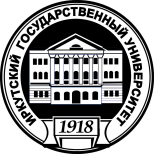 федеральное государственное бюджетное образовательное учреждение высшего образования «ИРКУТСКИЙ ГОСУДАРСТВЕННЫЙ  УНИВЕРСИТЕТ»ФГБОУ ВО «ИГУ»Рабочая программа дисциплины (модуля)Наименование дисциплины (модуля)____________________________________________________________________________________________________________________(индекс дисциплины по учебному плану, наименование дисциплины (модуля)).Дополнительная общеобразовательная общеразвивающая программа  (для взрослых)__________________________________________________________________________(указать наименование программы)Форма обучения __________________________________________________________                      (очная, заочная, очно-заочная)* при наличии и необходимости** при  наличии и необходимостиИркутск   20__г.СОДЕРЖАНИЕ:Общая характеристика рабочей программы учебного курса,  дисциплины (модуля)Структура и содержание  учебного курса,  дисциплины (модуля)Условия реализации учебного курса,  дисциплины (модуля)Контроль и оценка результатов освоения учебного курса,  дисциплины (модуля)Общая характеристика рабочей программы учебного курса,  дисциплины (модуля)Цели и задачи учебного курса,  дисциплины (модуля) – планируемый результатЦель______________________________________________(указать цель дисциплины, согласованную с целью дополнительной общеобразовательной общеразвивающей программы (для взрослых) Цель лучше формулировать через формируемые компетенции, обеспечивающие планируемый результат.Задачи:1.________________________________________________________2.________________________________________________________3.________________________________________________________         (задачи – это этапы достижения цели, этапы достижения запланированного результата)Планируемый результат*Программа учебного кура,  дисциплины (модуля) направлена на формирование компетенций:УК-1____________________________________________________________________ОК-2…__________________________________________________________________МП …__________________________________________________________________В результате освоения программы обучающийся должен знать:_______________________________________________________________________В результате освоения программы обучающийся должен уметь:_______________________________________________________________________В результате освоения программы обучающийся должен владеть (иметь опыт выполнения):________________________________________________________________(разработчик формулирует планируемые результаты)* В планируемых результатах обучения перечисляются компетенции, на развитие или формирование которых направлена РПД или знания, умения и навыки, которые участвуют в формировании новых компетенций в результате освоения обучающимся дисциплины (модуля) или в совершенствовании компетенций, уже имеющихся у обучающегося	Трудоемкость программы__________ часов, из них ________часов аудиторных     Промежуточная аттестация_______________________(указать при наличии)Структура и содержание учебного курса, дисциплины (модуля)Объем учебной нагрузки по дисциплине (модулю) и виды учебной работыВо всех ячейках со звездочкой (*) следует указать объем часов.Необходимо обратить внимание, чтобы объем часов, указанный в строке «ИТОГО», соответствовал объему часов, указанному в учебном плане. Учебно-тематический план и содержание учебного курса, дисциплины (модуля)Учебно-тематический план* Здесь и далее по тексту необходимо указать уровень освоения материала.Для характеристики уровня освоения учебного материала 1. – ознакомительный (узнавание ранее изученных свойств и объектов);2. – репродуктивный (выполнение деятельности по образцу, инструкции или под руководством)3. – продуктивный (планирование и самостоятельное выполнение деятельности, решение проблемных задач) ** количество часов должно соответствовать данным, указанным в Учебном плане программы и в РПД п.2.1Методические указания по организации самостоятельной работы обучающихся _____________________________________________________ _______________________________________________________________________________________________________________________________________________________________________________________________Организационно-педагогические условия реализации рабочей  программы учебного курса, дисциплины (модуля)Материально-техническое обеспечение дисциплины (модуля)*Для реализации данной дисциплины  используется специальное помещение – аудитория для проведения лекционных занятий, укомплектованная  специализированной  учебной мебелью на _____ посадочных мест,  техническими средствами обучения, служащими для представления учебной информации  большой аудитории (экран, проектор и ноутбук);учебная аудитория для проведения семинарских и практических занятий, оборудованная______________________________________________________________________________________________________________________________________________________________________________________________________________________________________________________учебная лаборатория, оборудованная_______________________________________________________________________________________________аудитория для проведения групповых и индивидуальных консультаций, помещение для самостоятельной работы, оснащенные компьютерами с возможностью подключения к сети «Интернет» и обеспечением доступа в электронно-информационную среду ФГБО ВО «ИГУ» – Образовательный портал ИГУ – educa.isu.ru*указать помещения для реализации дисциплины и  требуемое оборудованиеУчебно-методическое и информационное обеспечение дисциплиныа) Основная литература:_________________________________________________________________________________;______________________________(указывается не менее 2-х наименований основной литературы, количество экземпляров каждого наименования из расчета не менее 0,5  экземпляра на одного слушателя)б) Дополнительная литература: ____________________________________________________________________________;__________________________(указывается не менее 2-х наименований основной литературы, количество экземпляров каждого наименования из расчета не менее 0,25  экземпляра на одного слушателя)в) Электронно-библиотечные системы и другие Интернет-ресурсы:г) Базы данных, информационно-справочные и поисковые системы:Организация учебного процесса, включая образовательные технологииПри проведении аудиторных занятий используются образовательные  технологии: ______________________________________________________________________________________________________________________________________________________________________________________________________ Самостоятельная работа обучающихся, при освоении данной дисциплины, предполагает использование следующих образовательных технологий ______________________________________________________________________________________________________________________________________________________________________________________________________Кроме этого, в данном разделе может быть представлена информация об особенностях организации занятий.Контроль и оценка результатов освоения учебного курса, дисциплины (модуля)Формы аттестации*Реализация программы дисциплины предусматривает форму промежуточной аттестации*__________________________(при наличии указать форму)Текущий контроль проводится ______________________ (уточнить при необходимости и при наличии ( проводится на каждом занятии, по итогам самостоятельной работы и т.п.)).Общая характеристика промежуточной аттестации________________________________________________________________________________________________________________________________________________________(указать при наличии)*Если промежуточная аттестация не предусмотрена учебным планом, то необходимо указать «промежуточная аттестация не предусмотрена»Оценка результатов освоения программы дисциплиныПоказатели сформированности заявленных компетенций предполагают связь с планируемыми результатами программы дисциплины и все Программы дополнительного образования)Оценочные средства* (указать назначение каждого оценочного средства. Например, для проведения текущего контроля в форме ______________; для проведения промежуточной аттестации в форме_________________________)(описание средств контроля (тесты, творческие задания, контрольные работы, вопросы и т.д.), которые позволяют определить достижение обучающимися планируемых результатов; их содержание и критерии оценивания). Описать в свободной форме организацию оценивания, выбрав необходимые вопросы и ответив на них.Вопросы:- Как организован экзамен/зачет/ контрольная работа/ тестирование и др. - Из чего он состоит, в какой последовательности выполняются задания, какова длительность этапов экзамена (при наличии) и их составляющих (подготовка, выполнение задания, ответ)- какова степень публичности процедуры оценки: от присутствия только одного эксперта, до публичного представления комиссии и всей группе своего ответа;- какова шкала оценки представленных результатов, привести примеры. * Необходимо включить в РПД и описать только те виды и формы контроля и аттестации, которые предусмотрены Программой.Сведения об авторе (составителе/разработчике) программы:Составитель (-и) /Разработчик (-и)/ Автор  программы (выбрать нужное):______________________________________________________(ФИО, Должность, ученая степень, ученое звание)______________________________________________________(ФИО, Должность, ученая степень, ученое звание)ЛИСТ  РЕГИСТРАЦИИ ОБНОВЛЕНИЯ (изменения) ПРОГРАММЫ ДИСЦИПЛИНЫУтверждаю Проректор по учебной работе__________ А.И. Вокин“____”_________202_ г.Согласовано с УМК _______ факультета (института)            Протокол № __ отПредседатель                    Рекомендовано кафедрой ___________Протокол № __  от Зав. кафедрой                    №Наименование Модуля (раздела), дисциплины, темы*Количество часовКоличество часовКоличество часовФормируемые компетенцииФорма** аттестации/контроляВсегоТеорияПрактика*ИТОГО:№Месяц/числоМодуль/Раздел/Тема занятияВремя проведения занятийФорма занятийКоличество часовМесто проведенияФорма контроля**с_________по_________Период учебного процессаДата начала и дата окончания учебного периодаКоличество недельКоличество днейКоличество часовМесто проведенияУчебный период**с__.__.20_г.по__.__20__г.41272Каникулы Учебный периодКаникулыИтоговая аттестация***ИТОГО****:1545270Наименование модулей(разделов) и тем программыСодержание учебного материалаСодержание учебного материалаВид и форма* занятияОбразовательные технологии**Трудоемкость***122345МОДУЛЬ 1 (указать наименование модуля)МОДУЛЬ 1 (указать наименование модуля)МОДУЛЬ 1 (указать наименование модуля)МОДУЛЬ 1 (указать наименование модуля)МОДУЛЬ 1 (указать наименование модуля)МОДУЛЬ 1 (указать наименование модуля)Тема 1СОДЕРЖАНИЕ учебного материала_______________________________УровеньосвоенияТема 2СОДЕРЖАНИЕ учебного материала________________________________________________________________Уровеньосвоения*****МОДУЛЬ 2ИТОГОВАЯ АТТЕСТАЦИЯ При наличии итоговой аттестации в УП в разделе Вид и форма указать информацию об ИА (экзамен, проект, выставка и др.)Наименование специальных учебных помещенийВид занятийПеречень оборудования, программного обеспеченияУчебная аудитория__Лаборатория___ (указать наименование)Компьютерный классЛингафонный кабинетСпортивный залУчебные мастерские………Результат освоения программы (сформированные компетенции)Основные показатели оценки результатаФорма контроляУК-1 _________________________________(указать описание универсальной компетенции)Показатели оценки компетенций представляют собой описание оцениваемых (ключевых) характеристик (параметров) процесса или результата деятельности. Показатели отвечают на вопрос, что является свидетельством качества процесса или результата деятельностиОК-1 (указать описание общекультурной компетенции)МП-1 (указать наименование метапредметной (ключевой) компетенции)Реквизиты ЛНА, зарегистрировавшего изменения № модуля (раздела), пункта, подпункта№ модуля (раздела), пункта, подпункта№ модуля (раздела), пункта, подпунктаДата внесенияизмененийВсего листов в документеПодписьответственного за внесение измененияРеквизиты ЛНА, зарегистрировавшего изменения ИзмененногоНовогоИзъятогоДата внесенияизмененийВсего листов в документеПодписьответственного за внесение изменения________№___от___Утверждаю_____________________________Декан (директор)“____”______________201__ г.Согласовано* с  УМК факультета (института) _____________________________________Протокол  №__от «___»___________20__г.Председатель _____________________    Рекомендовано кафедрой*:   Протокол № ____    От «___»  _______________________20__г.   Зав. кафедрой ________________                             (ФИО, подпись)№Вид учебной работыОбъем часов1Теоретическое обучение (всего):*В том числе:*1.1Лекции (если предусмотрены)*1.2Семинары (если предусмотрены)*1.3Практические занятия (практикум, тренинг и т.д.) (если предусмотрены)*1.4Лабораторные занятия (если предусмотрены)*п..…….(иные формы занятий при наличии)*2Самостоятельная работа обучающегося (всего)*2.1В том числе:*п…………………..Указываются виды самостоятельной работы при их наличии*3Практическое обучение (всего) (если предусмотрено)*3.1Практика в организациях или структурных подразделениях, соответствующих профилю обучения *4Текущий контроль (может быть включен в строку самостоятельная работа)*5Промежуточная аттестация –_____ (зачет, экзамен, собеседование… - оставить нужное)Если промежуточная аттестация не предусмотрена, то данную строку – удалить!*ИТОГО:*НаименованиеРаздела (модуля), темыСодержание учебного материалаСодержание учебного материалаВсего часовИз нихИз нихКоличество часов, реализуемых с использованием дистанционных технологийФормируемые компетенцииФорма контроляОценочные средстваНаименованиеРаздела (модуля), темыСодержание учебного материалаСодержание учебного материалаВсего часовАудиторныеСРОКоличество часов, реализуемых с использованием дистанционных технологийФормируемые компетенцииФорма контроляОценочные средства1223456789Раздел1______________(указать наименование)Тема 1.1.Содержание учебного материала (указывается перечень основных вопросов или дидактических единиц)Уровень освоенияТема 1.1.1.*Тема 1.1.2.*Тема 1.1.3.*Тема 1.1.Лекции (при наличии указываются темы)Лекции (при наличии указываются темы)Тема 1.1.Лабораторная работа (при наличии указываются темы)Лабораторная работа (при наличии указываются темы)Тема 1.1.Практические занятия (при наличии указываются темы)Практические занятия (при наличии указываются темы)Тема 1.1.Иные формы учебных занятий (при наличии указываются темы)Иные формы учебных занятий (при наличии указываются темы)Тема 1.1.Самостоятельная работа обучающихся (при наличии указываются темы СРС и содержание заданий по СРО)Самостоятельная работа обучающихся (при наличии указываются темы СРС и содержание заданий по СРО)Тема п…..ВСЕГО:**ВСЕГО:**ВСЕГО:**Результат освоения программы (сформированные компетенции)Основные показатели оценки результатаФорма контроляУК-1 _________________________________(указать описание  всех компетенции, перечисленных в п. 1.1. настоящей программы  дисциплины)Показатели оценки компетенций представляют собой описание оцениваемых (ключевых) характеристик (параметров) процесса или результата деятельности. Показатели отвечают на вопрос, что является свидетельством качества процесса или результата деятельностиОК-2МП-3Реквизиты ЛНА, зарегистрировавшего изменения № модуля (раздела), пункта, подпункта№ модуля (раздела), пункта, подпункта№ модуля (раздела), пункта, подпунктаДата внесенияизмененийВсего листов в документеПодписьответственного за внесение измененияРеквизиты ЛНА, зарегистрировавшего изменения ИзмененногоНовогоИзъятогоДата внесенияизмененийВсего листов в документеПодписьответственного за внесение изменения____№___от___